za izmjenu elektroenergetske saglasnosti za proizvođačaMolim da izdate novu elektroenergetsku saglasnost za proizvođača radi:Povećanja priključne snage 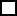 Smanjenje priključne snageRadova na postojećem priključku i mjernom mjestu (premještanje ili rekonstrukcija postojećeg priključka ili obračunskog mjernog mjesta)Nastup drugih okolnosti za izmjenu elektroenergetske saglasnosti (npr. promjena vlasništva na objektu /podataka).Kratak opis planiranih izmjena radi kojih se traži nova elektroenergetska saglasnost:PODNOSILAC ZAHTJEVA- PROIZVOĐAČIme i prezime proizvođača (fizičko lice)/Naziv proizvođača (pravno lice): .................................................................Mjesto i adresa prebivališta-sjedišta: .........................................Kontakt telefon podnosioca zahtjeva: ........................................Kontakt e-mail: ...........................................................................U slučaju obrta potrebno je popunti podatke za fizičko lice i za obrt.ELEKTROENERGETSKA SAGLASNOST  za postojeći priključak Broj i datum izdavanja: ...................................................................................................................................  Šifra mjernog mjesta proizvođača: ................................................................................................................. PODACI O PROIZVODNOM OBJEKTU I TEHNIČKIM ZAHTJEVIMANaziv proizvodnog objekta: ..............................................................................................................................................................Lokacija proizvodnog objekta za koji se traži elektroenergetska saglasnost (grad/općina i adresa): ...............................................Vrsta proizvodnog objekta (mHE, mVE, mTE, mE na biogas, mE na sunčevu energiju): ..............................................................Ranije odobrena priključna snaga: .............. (kW)Zahtjevana priključna snaga: .................... (kW) (samo ukoliko se ranije odobrena priključna snaga mijenja)Faktor snage proizvodnog objekta - cos φ = .................Vrsta generatora: a) sinhroni    b) asinhroni   c) invertor   d) solarni fotonaponski s invertoromBroj i jedinična snaga generatora: ......................................................................................................(kVA/kW)Nazivni napon na pragu generatora: .................................................................................................. (kV)Planirana ukupna godišnja proizvodnja električne energije: ............................................................. (MWh)Planirana godišnja proizvodnja električne energije za vlastite potrebe: ............................................ (MWh)Planirana godišnja vlastita potrošnja iz distributivne mreže: ............................................................. (MWh)Osnovni podaci o regulatoru pobude/napona: Osnovni podaci o kondenzatorskom postrojenju (samo za asinhrone generatore i invertore) snaga:..................................(kVAr)Regulacija faktora snage:	a) automatska		b) nije automatskaPRILOZIKopija elektroenergetske saglasnosti za postojeći priključak (neovjerena)Projektna dokumentacija za proizvodni objekat (elektranu) (za slučaj 1.)Ugovor o kupoprodaji/poklonu/zamjeni ili Dokument o utvrđivanju nasljednika ili Dokument o utvrđivanju pravnog sljednika ili Dokument koji potvrđuje nastanak promjena (za slučaj 4)Izvod iz sudskog registra (za pravna lica)/Obrtnica (za obrte)Dokaz o izvršenoj uplati za obradu zahtjevaPunomoć za podnošenje zahtjeva, (po potrebi- ukoliko se zahtjev ne podnosi lično)Ostala dokumentacija, po potrebi NAPOMENASvi dokumenti se dostavljaju u originalu ili ovjerenoj kopiji. Ukoliko je zahtjev podnesen elektronski, Podnosilac zahtjeva je dužan dostaviti originalni primjerak zahtjeva i potrebnu dokumentaciju (originalni primjerci ili ovjerene kopije), lično ili putem pošte, u roku od 8 dana od dana elektronski podnesenog zahtjeva.   Primalac zahtjeva								   Podnosilac zahtjeva__________________						                                ___________________ /Puno ime i prezime/							                  /Puno ime i prezime/Zahtjev zaprimljen u _______________________ dana _________________ pod brojem ________________Proizvođač zaveden pod identifikacionim brojem ..................................